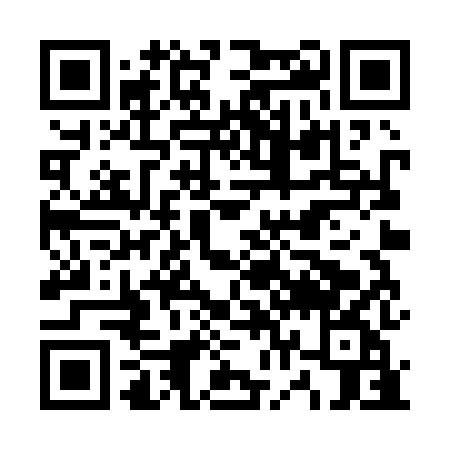 Prayer times for Monte da Cegarrega, PortugalWed 1 May 2024 - Fri 31 May 2024High Latitude Method: Angle Based RulePrayer Calculation Method: Muslim World LeagueAsar Calculation Method: HanafiPrayer times provided by https://www.salahtimes.comDateDayFajrSunriseDhuhrAsrMaghribIsha1Wed4:516:321:286:228:249:592Thu4:496:311:286:228:2510:003Fri4:486:301:286:238:2610:024Sat4:466:291:276:238:2710:035Sun4:446:281:276:248:2810:046Mon4:436:261:276:248:2910:067Tue4:416:251:276:258:3010:078Wed4:406:241:276:258:3010:099Thu4:386:231:276:268:3110:1010Fri4:376:221:276:268:3210:1111Sat4:356:211:276:278:3310:1312Sun4:346:201:276:278:3410:1413Mon4:326:191:276:288:3510:1514Tue4:316:181:276:288:3610:1715Wed4:306:181:276:298:3710:1816Thu4:286:171:276:298:3810:1917Fri4:276:161:276:308:3910:2118Sat4:266:151:276:308:4010:2219Sun4:246:141:276:318:4110:2320Mon4:236:141:276:318:4110:2521Tue4:226:131:276:328:4210:2622Wed4:216:121:276:328:4310:2723Thu4:206:111:286:338:4410:2824Fri4:196:111:286:338:4510:3025Sat4:186:101:286:348:4610:3126Sun4:176:101:286:348:4610:3227Mon4:166:091:286:358:4710:3328Tue4:156:091:286:358:4810:3429Wed4:146:081:286:368:4910:3530Thu4:136:081:286:368:4910:3631Fri4:126:071:286:378:5010:37